             Международный интернет-конкурс «Страница семейной славы».            « Память  об участниках Великой Отечественной войны в  наших сердцах».    Ахметова Зиля Рафаэлевна,учащаяся  2 б  класса МБОУ СОШ с. Индерка                                                                                          Сосновоборского районаПензенской области        Мой брат, Ахметов Салават Рафаэлевич,  писал  об участниках  Великой отечественной войны, о  354 стрелковой дивизии. И мне стало интересно то, чем он занимается.  Он говорил мне, что все это для того было, чтобы люди помнили  о своих героях, о людях, которые боролись за наше будущее.  А как сохранить память о них? Вот, например, заниматься исследовательской работой.  И передать этот материал будущим поколениям. Чем я и занялась.                                 Оказывается,  в нашем селе жили настоящие герои.  О них можно составить документальный фильм.  Например,  о том, как наш односельчанин Надеев  Саид Абдуллович  был летчиком.       Надеев Саид Абдуллович родился в 1920 году в селе Индерка.  Закончил семь классов, а потом  и школу ФЗУ. Работал на суконной фабрике мастером.   Его призывают в ряды Советской Армии. Саида Абдулловича направили в Читу. Когда производили набор в Иркутскую авиационную школу, Надеев Саид Абдуллович попадает в число отобранных ( 250 из тысячи человек).  Началась война.  Обучение прекратилось,  фронту нужны были летные кадры.    В Моршанске курсанты получили боевые самолеты и отправились на фронт в качестве летчиков-бомбардировщиков. До 1945 года Саид Абдуллович воевал в 336-м авиаполку. За долгие годы службы он побывал на Украине, в Венгрии. После войны он работал в военно-транспортной авиации.В 1944 году Саиду Абдулловичу было присвоено звание младшего лейтенанта, а после войны  звание  майора.    Из аттестационного листа за 1959год « За время пребывания в Эскадрильи Надеев С.А. показал себя с положительной стороны. Личная подготовка, как заместителя – хорошая. Имеет богатый служебный опыт, к исполнению служебных обязанностей относится добросовестно.  Хороший офицер.  У него были  хорошие организаторские способности. Грамотно со знанием дела обучает и воспитывает своих подчиненных.В  строевом отношении подготовленный офицер, к себе и своим подчиненным требовательный, заботливо относится к нуждам своих подчиненных. Достаточно уделяет внимания летному составу, оказывая им практическую помощь.  Любил летать. В полётах был  спокойным, выносливым. В усложнённой обстановке принимал правильное решение. Передавал свой опыт лётному составу.     Летал смело,  уверенно: за период лётной работы летал на самолётах:  ПО-2;Р-5;СБ;ИЛ-4;ЯК-12;ЛИ-2;АН-2.      Была хорошая теоретическая подготовка. Принимал активное участие в партийно-политической работе, являлся членом партийного бюро части и руководителем политических занятий. Состояние здоровья хорошее, по заключению ВЛК годен  к лётной работе на транспортных самолётах. На службе  всегда был подтянут.      В январе 1960 года на основании закона «О новом значительном сокращение ВС СССР» Саид Абдуллович был уволен в запас по статье 59, пункт «А» - с правом ношения военной формы одежды.     Саид Абдуллович был  всесторонне развитым  человеком.   Вел активный образ жизни. Никогда не унывал.  В Уфе  он работал директором мебельной фабрики, заместителем директора гостиницы «Россия», затем директором той же гостиницы. В этом году, к сожалению,  Саид Абдуллович умер.В 2014г. по инициативе Совета ветеранов боевых действий с.Индерка.установлена мемориальная доска на доме, где жил Надеев Саид Абдуллович.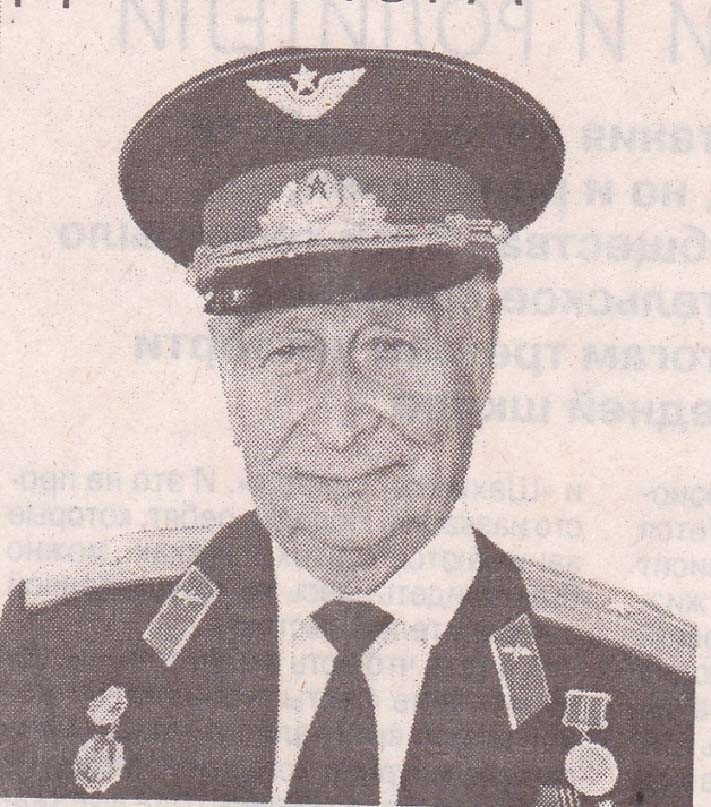 